ПОЛОЖЕНИЕоб интернате 
КГБОУ «Тальменская общеобразовательная школа – интернат»1. Общие положения1.1.Данное Положение регламентирует порядок размещения, проживания и содержания  в интернате обучающихся, воспитанников  КГБОУ «Тальменская общеобразовательная школа-интернат»1.2.Создание и функционирование интерната при школе-интернате  регламентируют следующие документы:N 273-ФЗ "Об образовании в Российской Федерации"Типовое положение о специальном (коррекционном) образовательном учреждении; N 124-ФЗ "Об основных гарантиях прав ребенка в Российской Федерации" (в ред. Федеральных законов от 20.07.2000 N 103-ФЗ, от 22.08.2004 N 122-ФЗ, от 21.12.2004 N 170-ФЗ, от 26.06.2007 N 118-ФЗ, от 30.06.2007 N 120-ФЗ, от 23.07.2008N 160-ФЗ, от 28.04.2009 N 71-ФЗ, от 03.06.2009 N 118-ФЗ, от 17.12.2009 N 326-ФЗ, с изм., внесенными Федеральным законом от 21.07.2011 N 252-ФЗ)Санитарно-эпидемиологические требования к условиям и организации обучения и воспитания в специальных школах-интернатах для детей с ограниченными возможностями здоровья. Санитарно-эпидемиологические правила и нормативы. СанПиН 2.4.2. 1.3. Интернат при школе-интернате является  его структурным подразделением  и организуется  в целях  социальной  защиты, оказания помощи детям с ограниченными возможностями здоровья  в  адаптации и интеграции в общество. 1.4. В интернате ведется следующая документация: план воспитательной работы, книга проживающих в интернате обучающихся и документация учета их ежедневного пребывания.2. Основные задачи создания интерната2.1. Организация проживания обучающихся, воспитанников при школе в связи с невозможностью своевременного и безопасного подвоза их к месту обучения.2.2. Обеспечение гарантий получения доступного обязательного образования.2.3. Создание оптимальных условий организации образовательного процесса для обучающихся, воспитанников.3. Организация деятельности интерната3.1. Количество воспитанников, проживающих в интернате, определяется требованиями санитарных правил к условиям проживания (при норме 3,5м2 на одного человека). Интернат имеет необходимые условия для проживания обучающихся:не более 3-4-х человек в одной спальной комнатеотдельные спальные  комнаты для девочек и мальчиков; комната для самоподготовки, комната для отдыха (совмещенная); туалетные комнаты для мальчиков и девочек (отдельно);душевая;раздевалка для хранения верхней одежды;Для организации досуга и воспитательной работы максимально используются учебные помещения учебного корпуса (учебные классы, спортивный зал, спортивные площадки,  библиотека и т. д.).3.2. Право на проживание в интернате имеют иногородние обучающиеся, воспитанники, не проживающие в р.п. Тальменка.3.3. Прием в группы интерната  производится до 5 сентября текущего учебного года при наличии свободных спальных мест по заявлению родителей (законных представителей) о предоставлении места на спальном корпусе. В отдельных случаях прием в интернат может производиться и в течение учебного года (поступление на обучение, смена места жительства и пр.).3.4. Право на нахождение в интернате в выходные дни имеют обучающиеся, воспитанники, проживающие в селах, не имеющих постоянного транспортного сообщения с р.п.Тальменка.3.5.Во время каникул обучающиеся, воспитанники в интернате не проживают.3.6. Подвоз обучающихся, проживающих в интернате, в начале учебной недели и после каникул (а также в конце учебной недели и в начале каникул) организуют родители (законные представители).4. Организация быта обучающихся, воспитанников4.1. На время проживания в интернате обучающиеся обеспечены местом для сна, мягкой мебелью, спальными принадлежностями, предметами общего пользования (тумбочки, шкафы, умывальники и т. п.), принадлежностями для уборки помещений.4.2. Смена постельного белья производится в установленные сроки.4.3. Для обучающихся, воспитанников, проживающих в интернате, организуется 5-разовое питание.4.4. Медицинское обслуживание обучающихся, воспитанников, проживающих в интернате, осуществляется штатным медицинским работником школы-интерната.4.5. Режим дня и правила поведения обучающихся составляются с учетом возрастных особенностей детей, санитарно-гигиенических требований и всех работ, связанных с самообслуживанием, утверждаются директором школы-интерната. 4.6. Группы комплектуются по возрастному диапазону, но, исходя из имеющихся условий, могут комплектоваться по принципу разновозрастных групп. 4.7. Для обучающихся, воспитанников 1-3 классов предусмотрен дневной сон, продолжительностью 1,5 часа.4.8. Продолжительность прогулки для обучающихся, воспитанников, проживающих в интернате,  составляет не менее 1- 1,5  часов   2 раза в день.4.9. Воспитатель следит за выполнением обучающимися работ по самообслуживанию, выполнением установленного режима дня.4.10. Запрещается привлекать обучающихся, проживающих в интернате, к работам, опасным для их жизни и здоровья (мытье окон, очистка крыш и пр.).4.11. Воспитатели и ночные помощники воспитателей несут ответственность за жизнь и здоровье детей во время работы согласно графику сменности, о чем лично производят запись в журнале регистрации детей и расписываются в приеме и сдаче смены.4.12. Взаимоотношения обучающихся с персоналом строятся на основе уважения человеческого достоинства. Не допускается применение к детям методов физического и психического насилия.5. Права и обязанности обучающихся, воспитанников, проживающих в интернате 5.1. Учащиеся, проживающие в интернате, имеют право:-пользоваться помещениями культурно-бытового назначения, оборудованием, инвентарем интерната, коммунально-бытовыми услугами;5.2. Учащиеся, проживающие в интернате, обязаны: -соблюдать правила внутреннего распорядка, правила пожарной безопасности; -использовать предоставленную жилую площадь в соответствии с ее назначением; -бережно относиться к имуществу интерната; -соблюдать чистоту в жилых помещениях, в местах общего пользования, а также на территории интерната; -экономно расходовать воду, электрическую и тепловую энергию.5.3. Учащимся, проживающим в интернате, запрещается: -самовольно переселяться из одного жилого помещения в другое; -нарушать общественный порядок, курить; -самовольно покидать территорию интерната.РАССМОТРЕНОна педагогическом совете Протокол №_1____От «_31_» _____08________2018 г.УТВЕРЖДАЮДиректор КГБОУ «Тальменская общеобразовательная школа-интернат» 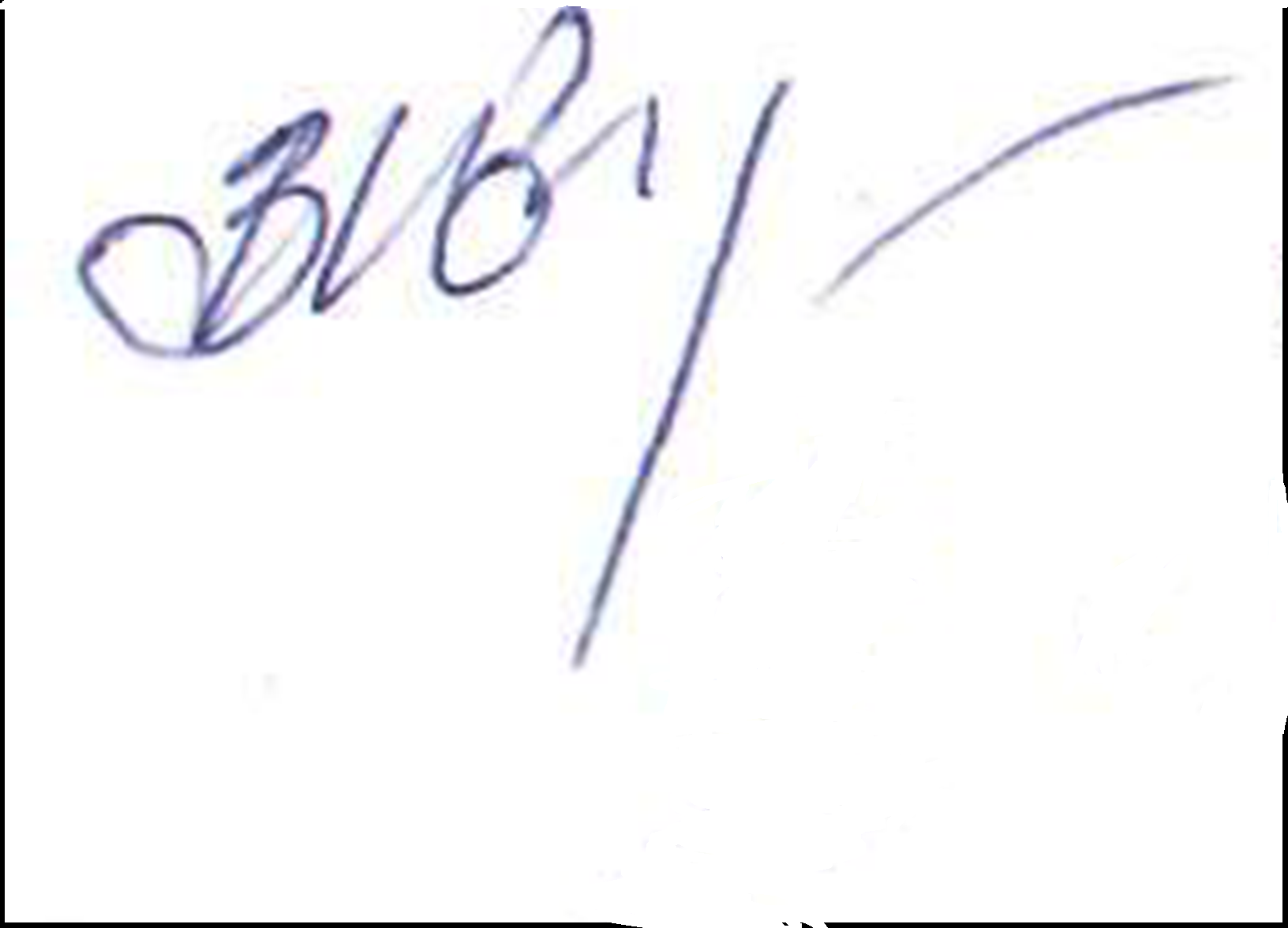 __________И. М. Звягинцев